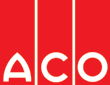 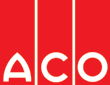 User Guide for Autodesk Revit filesACO Muli-Max PackageMuli-Max is incorporated in a single Revit template along with accessories. This template includes the families based on load class as listed below ;Mulimax load class A15 Duo cover placed looselyMono cover placed looselyMulimax load class B125 Duo cover placed looselyDuo cover screwed shut odour-proofMono cover placed looselyMono cover screwed shut odour-proofMulimax load class D400Duo cover placed looselyDuo cover screwed shut odour-proofMono cover placed looselyMono cover screwed shut odour-proof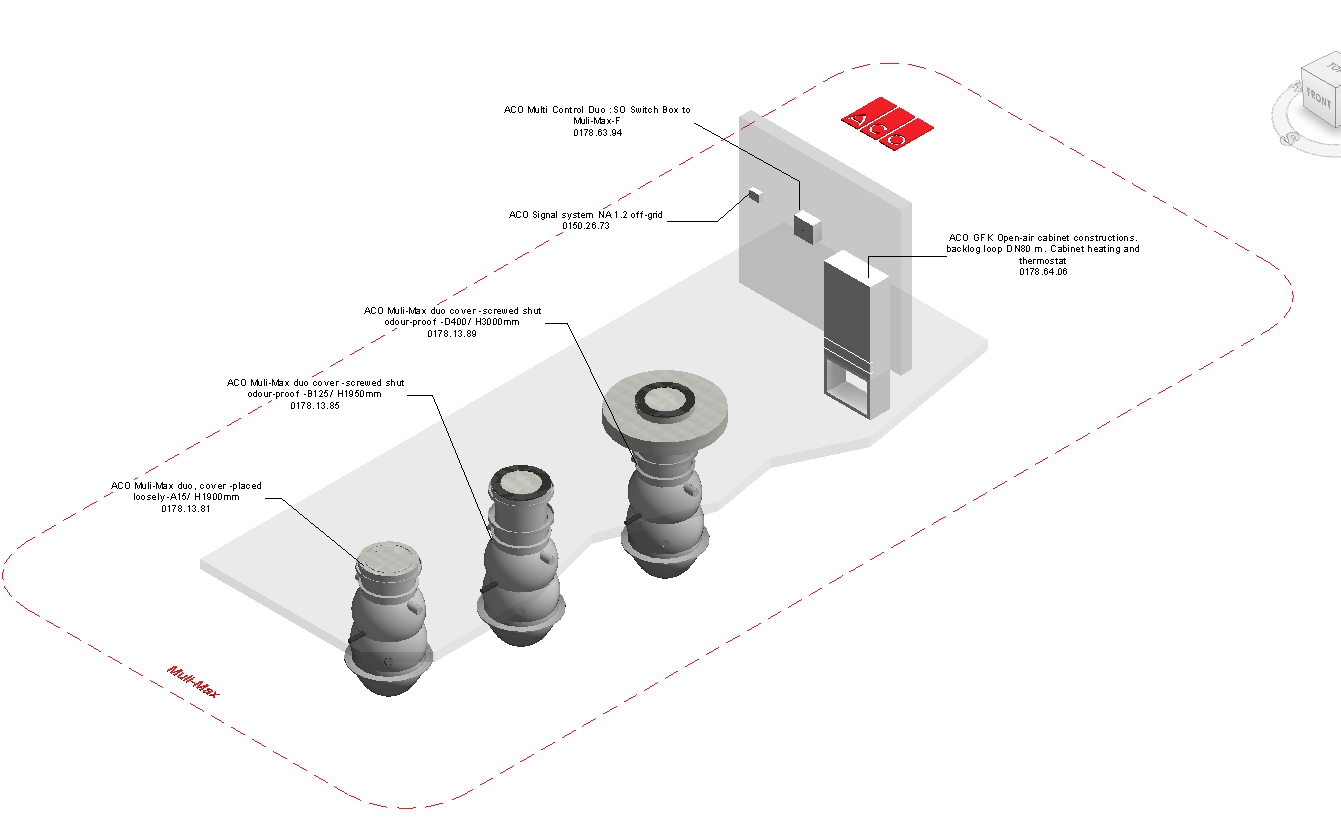 Loading ACO ACO Muli-Max into the project: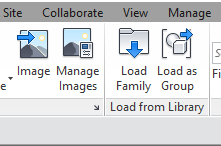 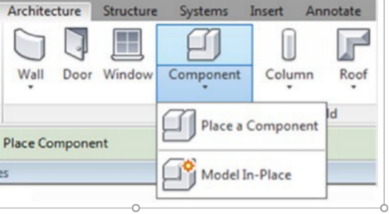 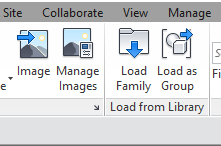 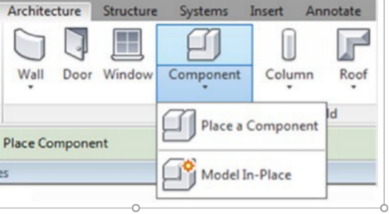 Download the ACO Muli-Max project file and save it to a suitable locationSelect any one of the family types from ACO Muli-Max and	load to your projectNavigate to the “Insert” icon on the Revit ribbon and click “Load Family”The file can now be placed into your project. Navigate to the “Architecture/Component” icons on the Revit ribbon and click “Place a Component”Placing of familiesClick on the model – At properties tool bar, it will display family name and types.The user has to select the appropriate family type from the “Properties” drop down menu.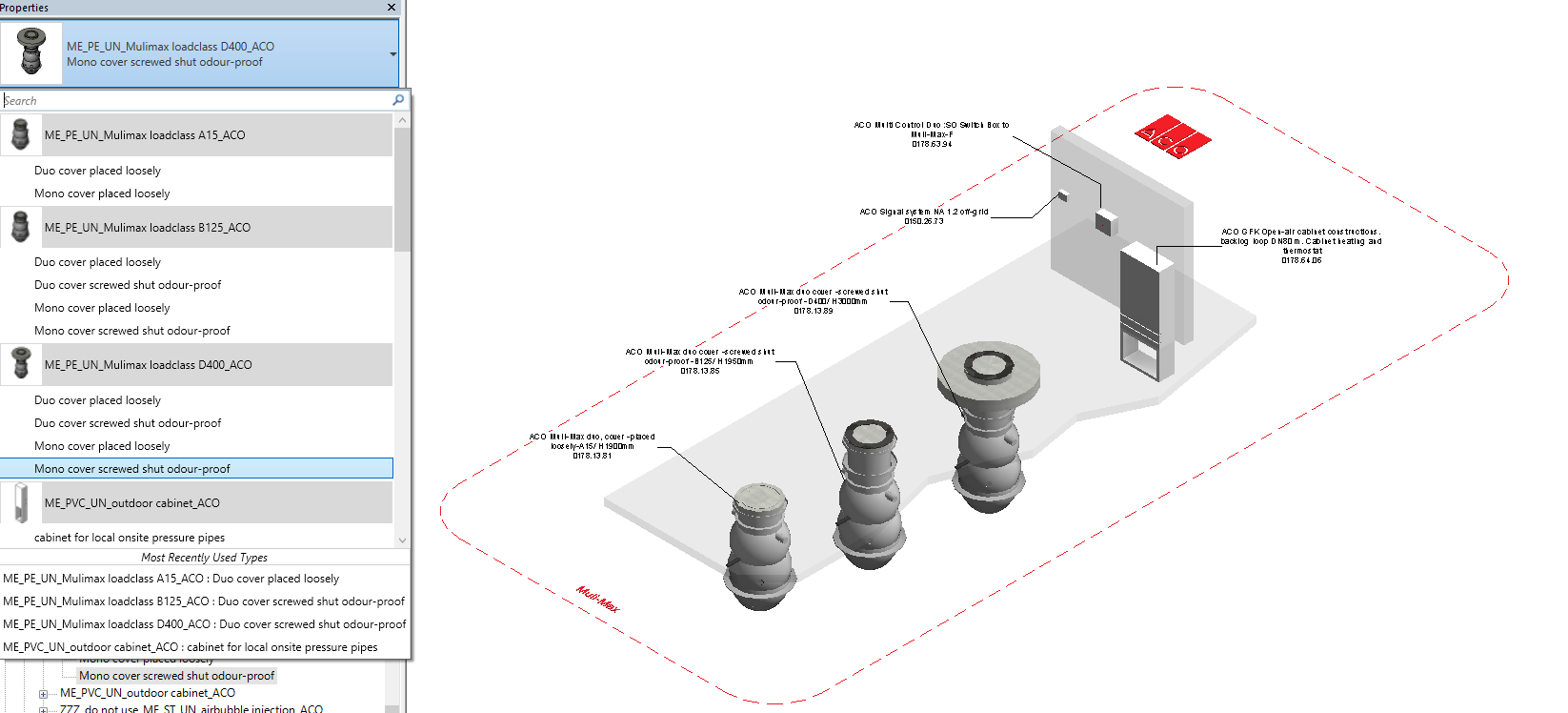 Selection of Accessories: Click on the model – At properties tool bar, it will display list of accessories such as pressure transducer, drill connection seal inlets, air bubble injection, float switch pump, floater signal unit and flush connection . User can select by click the list as shown below           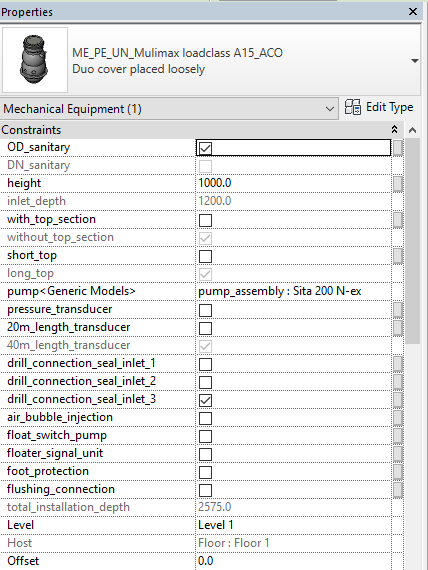 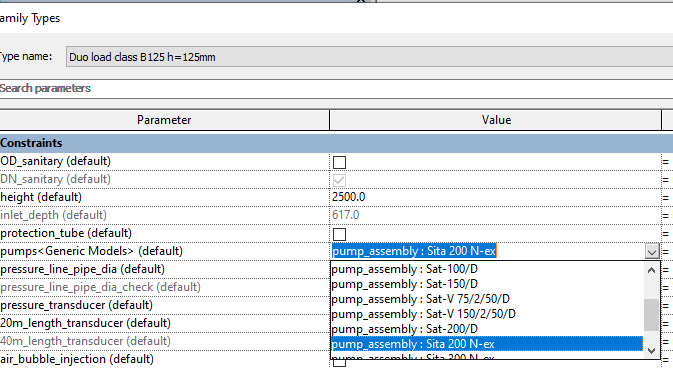 Material Library:      The ACO Muli-Max file contain materials that are already pre-loaded into the components. When loading the ACO Muli-Max file into your project the pre-loaded materials will automatically transfer through.Schedules and quantities: The information such as article number, GTIN data, weight, installation guidelines within the parameters is stored as “Shared Parameters” so it can easily appear when creating a schedule and quantities in the project environment as follows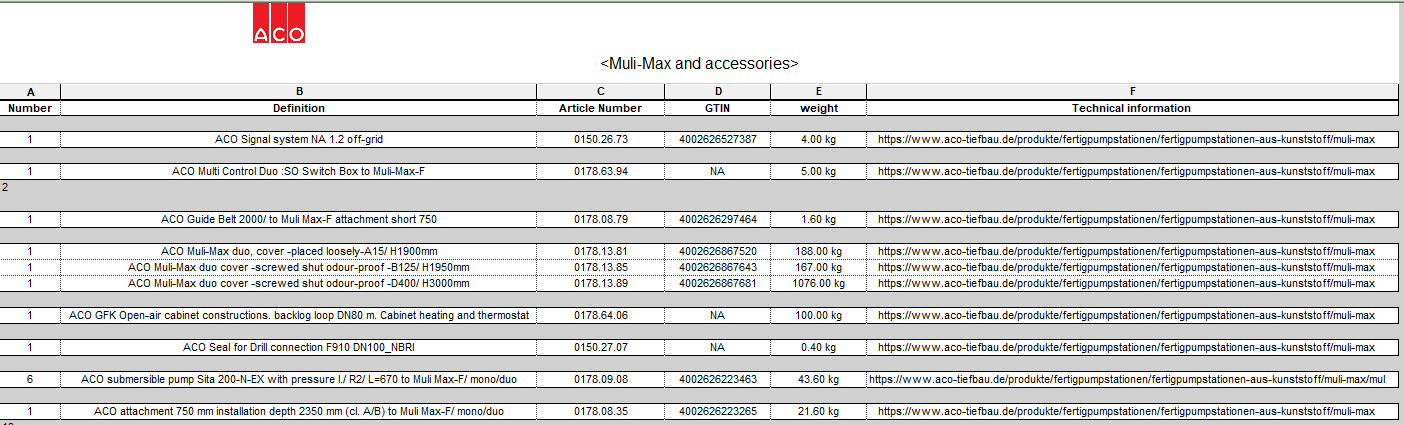 